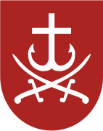 КОМУНАЛЬНИЙ ЗАКЛАД«НАВЧАЛЬНО-ВИХОВНИЙ КОМПЛЕКС: ЗАГАЛЬНООСВІТНЯ ШКОЛА І-ІІ СТУПЕНІВ - ЛІЦЕЙ №7»НАКАЗ08.05.2020 		 									№ 116Про підготовчі заходи до зарахування дітей до 1-го класу в 2020/2021 н.р.  	Відповідно до абзаців другого і третього частини 1 статті 13 Закону України «Про освіту», Закону України «Про загальну середню освіту», Закону України від 17 березня 2020 року № 530-ІХ «Про внесення змін до деяких законодавчих актів України, спрямованих на запобігання виникнення і поширення коронавірусної хвороби (СОVID)-19)», чинного «Порядку зарахування, відрахування та переведення учнів до державних та комунальних  закладів освіти для здобуття повної загальної середньої освіти», затвердженого наказом МОН України від 16.04.2018 р. № 367, зареєстрованого в Мінюсті України 05.05.2018 р. за №564/32016, на основі Постанов Кабінету Міністрів України від 11.03.2020 р. № 211 «Про запобігання поширенню на території України коронавірусу COVID-19»  зі змінами та від 22.04.2020 р. № 291 «Про внесення змін до деяких актів Кабінету Міністрів України», згідно з наказом Міністерства освіти і науки України від 16.03.2020 № 406 «Про організаційні заходи для запобігання поширенню коронавірусу COVID-19»,  відповідно до рекомендацій  листів Міністерства освіти і науки України від 31.03.2020 р. №1/9-182, від 08.04.2020 р. № 1/9-200, від 08.04.2020 р. №1/9-201 та  від 16.04.2020 р. № 1/9-213, з метою забезпечення прозорості, відкритості, запровадження єдиного підходу до зарахування дітей до 1-го класу комунальних закладів загальної середньої освіти Вінницької міської об’єднаної  територіальної громади, наказу  Департаменту освіти Вінницької міської ради №152 від 29.04.2020 року,НАКАЗУЮ:1.Зарахування дітей до 1-го класу комунального закладу «Навчально-виховний комплекс:загальноосвітня школа І-ІІ ступенів-ліцей №7 Вінницької міської ради » розпочати після прийняття рішення уряду щодо скасування надзвичайного стану, але з обов’язковим неухильним дотриманням епідеміологічних потреб.2.Визначити мінімальним терміном один місяць після завершення карантину для прийому документів щодо першочергового зарахування до 1-го класу 2020/2021 н.р. комунального закладу «Навчально-виховний комплекс:загальноосвітня школа І-ІІ ступенів-ліцей №7 Вінницької міської ради». 3.Призначити відповідальними за організацію та прийом документів для    зарахування дітей до 1-х класів:3.1 Севастьянову Людмилу Францівну – заступника директора з НВР;3.2 Рудь Аллу Володимирівну – вчителя початкових класів, особу-   реєстратора, яка буде здійснювати безпосередньо електронну реєстрацію в    закладі4.З початком процедури зарахування дітей до 1-х класів  створити безпечні умови перебування в приміщенні закладу та обов’язкове  дотримання певних вимог індивідуального захисту:проводити термометрію, допускаючи до закладу тільки відвідувачів без ознак респіраторного захворювання та з нормальною температурою в засобах індивідуального захисту (маска/респіратор, рукавички);забезпечити відповідне дистанціювання між присутніми та уникати утворення скупчення людей;щогодини оголошувати перерву для забезпечення наскрізного  провітрювання та дезінфекції приміщення закладу, робочих поверхонь, предметів використання тощо;обрати, як варіант можливої безпечної локації прийому документів від батьків,  внутрішній двір закладу ( за сприятливих погодних умов)5.Зарахування до закладу відбуватиметься відповідно до чинного Порядку зарахування, затвердженого наказом Міністерства освіти і науки України від 16 квітня 2018 року № 367, зареєстрованого в Міністерстві юстиції України 05 травня 2018 року за №564/32016 з обов’язковим дотриманням санітарно-гігієнічних, протиепідемічних правил та графіків відвідування батьками закладу.6.Зважаючи на те, що Законом України від 17 березня 2020 року № 530-ІХ «Про внесення змін до деяких законодавчих актів України, спрямованих на запобігання виникнення і поширення коронавірусної хвороби (COVID)-19)», звернути увагу на наступне:прийом документів від батьків майбутніх першокласників розпочати за умови фізичного повернення педагогічного колективу до приміщення закладу. Термін прийому документів – не менше одного місяця від початку оголошення прийому;першочерговість зарахування до закладів загальної середньої освіти також відповідатиме вищевказаному Порядку. Зараховуватимуться всі діти, місце проживання яких на території обслуговування закладу буде підтверджене відповідними довідками, а також діти, які є рідними (усиновленими) братами та/або сестрами дітей, які здобувають освіту в закладі, діти працівників закладу;зарахування на вільні місця також відбуватиметься згідно з Порядком по завершенню першочергового зарахування до початку навчального року. 7.Заяву про зарахування до закладу освіти батьки (один з батьків дитини) подають особисто (пред’являючи документ, що посвідчує особу заявника). До заяви додаються:копія свідоцтва про народження дитини (під час подання документів пред’являється оригінал відповідного документа);оригінал або копія медичної довідки за формою первинної облікової документації № 086-1/о;оригінали документів, що підтверджують фактичне місце проживання дитини чи одного з батьків на території обслуговування закладу освіти.8.Через місяць від початку прийому документів до 1-х класів наказом керівника закладу освіти будуть зараховані всі діти, які мають право на першочергове зарахування, батьками яких будуть подані (пред’явлені) до закладу освіти оригінали (та за потребою копії) вищеперерахованих документів.9.Одночасно з дітьми, які мають право на першочергове зарахування, на вільні місця (у разі їх наявності) зараховуються діти, якщо кількість поданих заяв першочергового зарахування не перевищує загальну кількість місць у перших класах.10.Оприлюднити  інформацію стосовно кількості майбутніх 1-х класів та дітей, а також графік прийому документів для зарахування до перших класів на власному веб-сайті закладу, вказавши номери контактних телефонів відповідальних осіб для надання консультацій батькам майбутніх першокласників.11.Організувати в телефонному режимі роз’яснювальну роботу вчителів майбутніх перших класів з батьками майбутніх першокласників стосовно відповідального ставлення та дотримання визначеного графіка відвідування батьками закладу,  відповідно до погодженої дати та за умови задовільного стану здоров’я, у засобах індивідуального захисту (маска, рукавички), проведення температурного скринінгу та за потребою інших необхідних обмежувальних заходів. 12. До  12.05.2020 р. розмістити на веб-сайті та інформаційному стенді  закладу      інформацію:12.1 нормативні вимоги щодо проведення в 2020/2021 н.р. зарахування дітей до 1-го класу;12.2 орієнтовні терміни  проведення зарахування дітей до першого класу;12.3 перелік  документів , необхідних для зарахування дітей до першого класу, відповідно до «Порядку зарахування, відрахування та переведення учнів до державних та комунальних закладів освіти для здобуття повної загальної середньої освіти», затвердженого наказом МОН України від 16.04.2018 р. № 367 (пункт 4 розділу І та пункт1 розділу ІІ);13.Контроль за виконанням цього наказу залишаю за собою.Директор закладу                               		Олександр СухомовськийОЗНАЙОМЛЕНІ: Л..Севастьянова 				Н.Терновенко    Т.Ременяк 		                                    А.Рудь В.Головченко  67-29-91